附件项目验收流程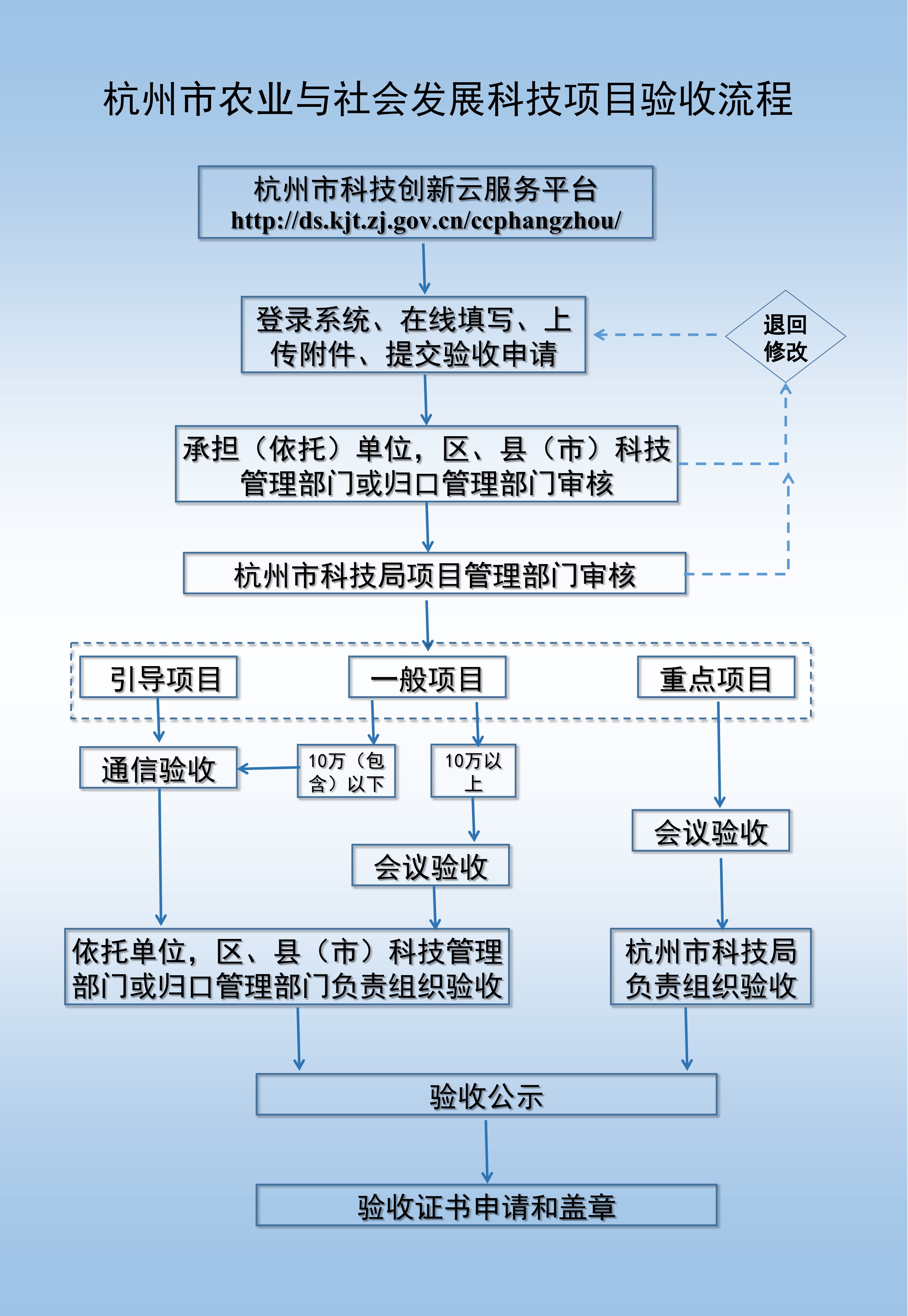 